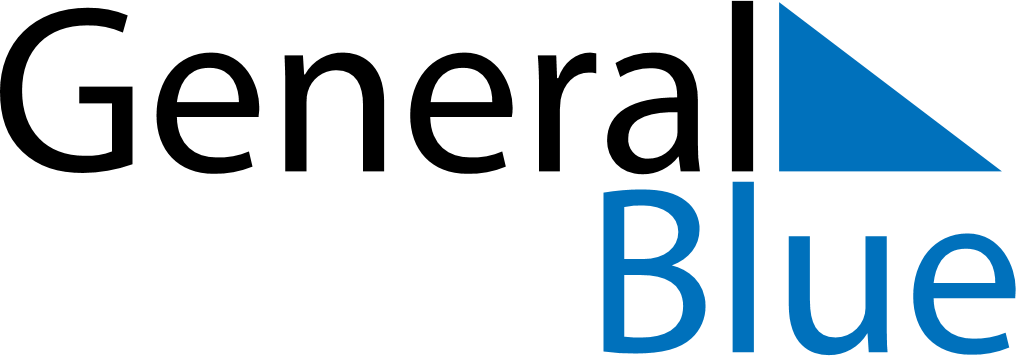 April 2024April 2024April 2024April 2024April 2024April 2024Scharnstein, Upper Austria, AustriaScharnstein, Upper Austria, AustriaScharnstein, Upper Austria, AustriaScharnstein, Upper Austria, AustriaScharnstein, Upper Austria, AustriaScharnstein, Upper Austria, AustriaSunday Monday Tuesday Wednesday Thursday Friday Saturday 1 2 3 4 5 6 Sunrise: 6:42 AM Sunset: 7:33 PM Daylight: 12 hours and 51 minutes. Sunrise: 6:40 AM Sunset: 7:35 PM Daylight: 12 hours and 54 minutes. Sunrise: 6:38 AM Sunset: 7:36 PM Daylight: 12 hours and 58 minutes. Sunrise: 6:36 AM Sunset: 7:37 PM Daylight: 13 hours and 1 minute. Sunrise: 6:34 AM Sunset: 7:39 PM Daylight: 13 hours and 5 minutes. Sunrise: 6:32 AM Sunset: 7:40 PM Daylight: 13 hours and 8 minutes. 7 8 9 10 11 12 13 Sunrise: 6:30 AM Sunset: 7:42 PM Daylight: 13 hours and 12 minutes. Sunrise: 6:28 AM Sunset: 7:43 PM Daylight: 13 hours and 15 minutes. Sunrise: 6:26 AM Sunset: 7:45 PM Daylight: 13 hours and 18 minutes. Sunrise: 6:24 AM Sunset: 7:46 PM Daylight: 13 hours and 22 minutes. Sunrise: 6:22 AM Sunset: 7:48 PM Daylight: 13 hours and 25 minutes. Sunrise: 6:20 AM Sunset: 7:49 PM Daylight: 13 hours and 29 minutes. Sunrise: 6:18 AM Sunset: 7:50 PM Daylight: 13 hours and 32 minutes. 14 15 16 17 18 19 20 Sunrise: 6:16 AM Sunset: 7:52 PM Daylight: 13 hours and 35 minutes. Sunrise: 6:14 AM Sunset: 7:53 PM Daylight: 13 hours and 39 minutes. Sunrise: 6:12 AM Sunset: 7:55 PM Daylight: 13 hours and 42 minutes. Sunrise: 6:10 AM Sunset: 7:56 PM Daylight: 13 hours and 45 minutes. Sunrise: 6:08 AM Sunset: 7:58 PM Daylight: 13 hours and 49 minutes. Sunrise: 6:07 AM Sunset: 7:59 PM Daylight: 13 hours and 52 minutes. Sunrise: 6:05 AM Sunset: 8:00 PM Daylight: 13 hours and 55 minutes. 21 22 23 24 25 26 27 Sunrise: 6:03 AM Sunset: 8:02 PM Daylight: 13 hours and 58 minutes. Sunrise: 6:01 AM Sunset: 8:03 PM Daylight: 14 hours and 2 minutes. Sunrise: 5:59 AM Sunset: 8:05 PM Daylight: 14 hours and 5 minutes. Sunrise: 5:57 AM Sunset: 8:06 PM Daylight: 14 hours and 8 minutes. Sunrise: 5:56 AM Sunset: 8:08 PM Daylight: 14 hours and 11 minutes. Sunrise: 5:54 AM Sunset: 8:09 PM Daylight: 14 hours and 14 minutes. Sunrise: 5:52 AM Sunset: 8:10 PM Daylight: 14 hours and 18 minutes. 28 29 30 Sunrise: 5:51 AM Sunset: 8:12 PM Daylight: 14 hours and 21 minutes. Sunrise: 5:49 AM Sunset: 8:13 PM Daylight: 14 hours and 24 minutes. Sunrise: 5:47 AM Sunset: 8:15 PM Daylight: 14 hours and 27 minutes. 